Ihre Situation Sie überlegen als Newcomer einen Einstieg in den Betriebszweig Bio-Gemüsebau. Sie führen einen biologischen Ackerbaubetrieb und suchen nach Alternativen oder Sie erzeugen bereits Gemüse oder Spezialkulturen und überlegen den Anbau neuer Kulturen und/oder eine Ausweitung der Gemüseflächen.Sie denken über eine Intensivierung des Gemüsebaus durch einen Einstieg in den geschützten Anbau (Folienhaus, Glashaus) nach.Unser AngebotEinführung in den biologischen Gemüseanbau, Unterstützung bei den ersten SchrittenInformation zur Integration der neuen Kulturen in die FruchtfolgeUnterstützung bei Fragen zum Betriebsmittelzukauf und -anwendungKulturinformationen von der Bodenbearbeitung über Unkrautmanagement, Pflanzenschutz bis hin zur ErnteUnterstützung bei Ernteverfahren und Vermarktung Vernetzung in der BrancheIhr Nutzen Umfassendes und praxisorientiertes Wissen zum Anbau von Gemüse im Freiland und im geschützten AnbauEffiziente Informationsbeschaffung und VernetzungBeratungsergebnisEntscheidungshilfe für den Einstieg in den biologischen GemüsebauTragfähige Entscheidung für BetriebsausweitungAnbauanleitung für neue KulturenIntegration neuer Kulturen in den BetriebsablaufOrtauf Ihrem Betrieb oder im BüroIhre AnsprechpersonenFranz Haslinger, BIO AUSTRIA, Tel.: 0676/842 214 251David Waldl, BIO AUSTRIA, Tel.: 0676/842 214 257Hannah Bernholt, Bio Ernte Steiermark, Tel.: 0676/842 214 410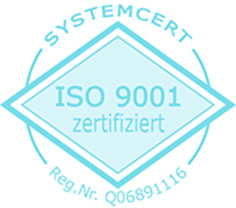 